FOR IMMEDIATE RELEASENOVEMBER 29, 2017DEAR EVAN HANSEN: ORIGINAL BROADWAY CAST RECORDING EARNS GRAMMY NOMINATIONTHE SAME WEEK “WAVING THROUGH A WINDOW” TOPS BILLBOARD’S “DANCE CLUB SONGS” CHART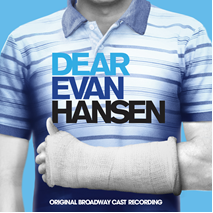 STREAM/PURCHASE THE ALBUM HERE: http://atlanti.cr/DearEvanHansenSTREAM/PURCHASE “WAVING THROUGH A WINDOW” REMIXES HERE: https://atlantic.lnk.to/WTAWRemixesPR The Original Broadway Cast Recording of Dear Evan Hansen has earned a Grammy nomination for “Best Musical Theater Album” the same week that a dance remix version of “Waving Through a Window,” one of the show’s most popular songs, has topped the Billboard “Dance Club Songs” chart.The dance remix of “Waving Through a Window” marks the first time a song from a Broadway cast album has topped the “Dance Club Songs” chart.Earlier this month, a previously unreleased, never-before-heard track, “In the Bedroom Down the Hall,” was revealed as the B-side of a 2-sided vinyl 12” picture disc, accompanying “Waving Through a Window” as the A-side.  The picture disc is available here: https://Atlantic.lnk.to/InTheBedroomDownTheHallPR.The Original Broadway Cast Recording of Dear Evan Hansen was released in February 2017, making an extraordinary debut on the Billboard 200 and entering the chart at #8 – the highest charting debut position for an original cast album since 1961.  The winner of six 2017 Tony Awards, including Best Musical, Dear Evan Hansen features a book by Tony Award-winner Steven Levenson, a score by Academy Award and Tony winning composers Benj Pasek & Justin Paul, and direction by 4-time Tony® Award nominee Michael Greif. Declared “One of the most remarkable shows in musical theater history” by the Washington Post’s Peter Marks, Dear Evan Hansen opened at the Music Box Theatre to rave reviews on December 4, 2016, where it’s broken all box office records and has struck a chord with critics and audiences alike. ###For more, visit:www.dearevanhansen.com www.instagram.com/dearevanhansen www.twitter.com/dearevanhansen www.facebook.com/DearEvanHansen CONTACT:Ashley WhiteVice President, PublicityAshley.White@atlanticrecords.com